附件新办纳税人首次办理涉税事项综合申请表填表说明：1.证件名称及号码：根据纳税人的法定代表人、财务负责人、办税人员的居民身份证、护照等有效身份证件及号码填写；2.发票种类名称：根据《发票种类代码表》的“名称”列填写； 3.会计核算软件：采用电子计算机记账的，填写记账软件的名称和版本号，并备注批准使用的机关和附列资料；    4.受理税务机关（章）指办税服务厅业务专用章。5.实行定期定额征收方式的个体工商户不需填报财务会计制度及核算软件备案报告事项内容。    6.本表相关栏次标注“□”的项目，由纳税人自行勾选。7.本表一式二份，主管税务机关和纳税人各留存一份。社会信用代码（纳税人识别号）纳税人名称法定代表人（负责人、业主）证件名称及号码证件名称及号码联系电话联系电话发票领用人 是□ 否□财务负责人证件名称及号码证件名称及号码联系电话联系电话发票领用人是□否□办税人员证件名称及号码证件名称及号码联系电话联系电话发票领用人是□否□纳税人类别：企业□ 非企业性单位□ 个体工商户□ 其他□纳税人类别：企业□ 非企业性单位□ 个体工商户□ 其他□纳税人类别：企业□ 非企业性单位□ 个体工商户□ 其他□纳税人类别：企业□ 非企业性单位□ 个体工商户□ 其他□纳税人类别：企业□ 非企业性单位□ 个体工商户□ 其他□纳税人类别：企业□ 非企业性单位□ 个体工商户□ 其他□纳税人类别：企业□ 非企业性单位□ 个体工商户□ 其他□纳税人类别：企业□ 非企业性单位□ 个体工商户□ 其他□纳税人类别：企业□ 非企业性单位□ 个体工商户□ 其他□纳税人类别：企业□ 非企业性单位□ 个体工商户□ 其他□纳税人类别：企业□ 非企业性单位□ 个体工商户□ 其他□纳税人类别：企业□ 非企业性单位□ 个体工商户□ 其他□纳税人类别：企业□ 非企业性单位□ 个体工商户□ 其他□纳税人类别：企业□ 非企业性单位□ 个体工商户□ 其他□纳税人类别：企业□ 非企业性单位□ 个体工商户□ 其他□主营业务类别：工业 □   商业 □   服务业 □   其他□主营业务类别：工业 □   商业 □   服务业 □   其他□主营业务类别：工业 □   商业 □   服务业 □   其他□主营业务类别：工业 □   商业 □   服务业 □   其他□主营业务类别：工业 □   商业 □   服务业 □   其他□主营业务类别：工业 □   商业 □   服务业 □   其他□主营业务类别：工业 □   商业 □   服务业 □   其他□主营业务类别：工业 □   商业 □   服务业 □   其他□主营业务类别：工业 □   商业 □   服务业 □   其他□主营业务类别：工业 □   商业 □   服务业 □   其他□主营业务类别：工业 □   商业 □   服务业 □   其他□主营业务类别：工业 □   商业 □   服务业 □   其他□主营业务类别：工业 □   商业 □   服务业 □   其他□主营业务类别：工业 □   商业 □   服务业 □   其他□主营业务类别：工业 □   商业 □   服务业 □   其他□会计核算健全：是□    否□会计核算健全：是□    否□会计核算健全：是□    否□会计核算健全：是□    否□会计核算健全：是□    否□会计核算健全：是□    否□会计核算健全：是□    否□会计核算健全：是□    否□会计核算健全：是□    否□会计核算健全：是□    否□会计核算健全：是□    否□会计核算健全：是□    否□会计核算健全：是□    否□会计核算健全：是□    否□会计核算健全：是□    否□是否申请办理一般纳税人: 是□   否□一般纳税人生效日期：当月1日 □     次月1日 □是否申请办理一般纳税人: 是□   否□一般纳税人生效日期：当月1日 □     次月1日 □是否申请办理一般纳税人: 是□   否□一般纳税人生效日期：当月1日 □     次月1日 □是否申请办理一般纳税人: 是□   否□一般纳税人生效日期：当月1日 □     次月1日 □是否申请办理一般纳税人: 是□   否□一般纳税人生效日期：当月1日 □     次月1日 □是否申请办理一般纳税人: 是□   否□一般纳税人生效日期：当月1日 □     次月1日 □是否申请办理一般纳税人: 是□   否□一般纳税人生效日期：当月1日 □     次月1日 □是否申请办理一般纳税人: 是□   否□一般纳税人生效日期：当月1日 □     次月1日 □是否申请办理一般纳税人: 是□   否□一般纳税人生效日期：当月1日 □     次月1日 □是否申请办理一般纳税人: 是□   否□一般纳税人生效日期：当月1日 □     次月1日 □是否申请办理一般纳税人: 是□   否□一般纳税人生效日期：当月1日 □     次月1日 □是否申请办理一般纳税人: 是□   否□一般纳税人生效日期：当月1日 □     次月1日 □是否申请办理一般纳税人: 是□   否□一般纳税人生效日期：当月1日 □     次月1日 □是否申请办理一般纳税人: 是□   否□一般纳税人生效日期：当月1日 □     次月1日 □是否申请办理一般纳税人: 是□   否□一般纳税人生效日期：当月1日 □     次月1日 □账户性质账户性质开户银行开户银行开户银行账号账号账号账号账号账号账号账号 开户时间 开户时间基本账户□  一般账户□  专用账户□  临时账户□基本账户□  一般账户□  专用账户□  临时账户□基本账户□  一般账户□  专用账户□  临时账户□基本账户□  一般账户□  专用账户□  临时账户□基本账户□  一般账户□  专用账户□  临时账户□基本账户□  一般账户□  专用账户□  临时账户□财务、会计制度财务、会计制度会计准则□  企业会计准则□  小企业会计准则□  事业单位会计准则会计制度□  企业会计制度□ 个体工商户会计制度□ 行政单位会计制度□ 事业单位会计制度□  农民专业合作社财务会计制度（试行）□  农业企业会计核算办法□  铁路运输企业会计核算办法□  新闻出版业会计核算办法□   民航企业会计核算办法□  水运企业会计核算□（请选择一个项目并在□内打√，如上述财务、会计制度或财务会计处理办法与您适用的财务、会计制度不一致，请单独填写您适用的财务、会计制度）会计准则□  企业会计准则□  小企业会计准则□  事业单位会计准则会计制度□  企业会计制度□ 个体工商户会计制度□ 行政单位会计制度□ 事业单位会计制度□  农民专业合作社财务会计制度（试行）□  农业企业会计核算办法□  铁路运输企业会计核算办法□  新闻出版业会计核算办法□   民航企业会计核算办法□  水运企业会计核算□（请选择一个项目并在□内打√，如上述财务、会计制度或财务会计处理办法与您适用的财务、会计制度不一致，请单独填写您适用的财务、会计制度）会计准则□  企业会计准则□  小企业会计准则□  事业单位会计准则会计制度□  企业会计制度□ 个体工商户会计制度□ 行政单位会计制度□ 事业单位会计制度□  农民专业合作社财务会计制度（试行）□  农业企业会计核算办法□  铁路运输企业会计核算办法□  新闻出版业会计核算办法□   民航企业会计核算办法□  水运企业会计核算□（请选择一个项目并在□内打√，如上述财务、会计制度或财务会计处理办法与您适用的财务、会计制度不一致，请单独填写您适用的财务、会计制度）会计准则□  企业会计准则□  小企业会计准则□  事业单位会计准则会计制度□  企业会计制度□ 个体工商户会计制度□ 行政单位会计制度□ 事业单位会计制度□  农民专业合作社财务会计制度（试行）□  农业企业会计核算办法□  铁路运输企业会计核算办法□  新闻出版业会计核算办法□   民航企业会计核算办法□  水运企业会计核算□（请选择一个项目并在□内打√，如上述财务、会计制度或财务会计处理办法与您适用的财务、会计制度不一致，请单独填写您适用的财务、会计制度）会计准则□  企业会计准则□  小企业会计准则□  事业单位会计准则会计制度□  企业会计制度□ 个体工商户会计制度□ 行政单位会计制度□ 事业单位会计制度□  农民专业合作社财务会计制度（试行）□  农业企业会计核算办法□  铁路运输企业会计核算办法□  新闻出版业会计核算办法□   民航企业会计核算办法□  水运企业会计核算□（请选择一个项目并在□内打√，如上述财务、会计制度或财务会计处理办法与您适用的财务、会计制度不一致，请单独填写您适用的财务、会计制度）会计准则□  企业会计准则□  小企业会计准则□  事业单位会计准则会计制度□  企业会计制度□ 个体工商户会计制度□ 行政单位会计制度□ 事业单位会计制度□  农民专业合作社财务会计制度（试行）□  农业企业会计核算办法□  铁路运输企业会计核算办法□  新闻出版业会计核算办法□   民航企业会计核算办法□  水运企业会计核算□（请选择一个项目并在□内打√，如上述财务、会计制度或财务会计处理办法与您适用的财务、会计制度不一致，请单独填写您适用的财务、会计制度）会计准则□  企业会计准则□  小企业会计准则□  事业单位会计准则会计制度□  企业会计制度□ 个体工商户会计制度□ 行政单位会计制度□ 事业单位会计制度□  农民专业合作社财务会计制度（试行）□  农业企业会计核算办法□  铁路运输企业会计核算办法□  新闻出版业会计核算办法□   民航企业会计核算办法□  水运企业会计核算□（请选择一个项目并在□内打√，如上述财务、会计制度或财务会计处理办法与您适用的财务、会计制度不一致，请单独填写您适用的财务、会计制度）会计准则□  企业会计准则□  小企业会计准则□  事业单位会计准则会计制度□  企业会计制度□ 个体工商户会计制度□ 行政单位会计制度□ 事业单位会计制度□  农民专业合作社财务会计制度（试行）□  农业企业会计核算办法□  铁路运输企业会计核算办法□  新闻出版业会计核算办法□   民航企业会计核算办法□  水运企业会计核算□（请选择一个项目并在□内打√，如上述财务、会计制度或财务会计处理办法与您适用的财务、会计制度不一致，请单独填写您适用的财务、会计制度）会计准则□  企业会计准则□  小企业会计准则□  事业单位会计准则会计制度□  企业会计制度□ 个体工商户会计制度□ 行政单位会计制度□ 事业单位会计制度□  农民专业合作社财务会计制度（试行）□  农业企业会计核算办法□  铁路运输企业会计核算办法□  新闻出版业会计核算办法□   民航企业会计核算办法□  水运企业会计核算□（请选择一个项目并在□内打√，如上述财务、会计制度或财务会计处理办法与您适用的财务、会计制度不一致，请单独填写您适用的财务、会计制度）会计准则□  企业会计准则□  小企业会计准则□  事业单位会计准则会计制度□  企业会计制度□ 个体工商户会计制度□ 行政单位会计制度□ 事业单位会计制度□  农民专业合作社财务会计制度（试行）□  农业企业会计核算办法□  铁路运输企业会计核算办法□  新闻出版业会计核算办法□   民航企业会计核算办法□  水运企业会计核算□（请选择一个项目并在□内打√，如上述财务、会计制度或财务会计处理办法与您适用的财务、会计制度不一致，请单独填写您适用的财务、会计制度）会计准则□  企业会计准则□  小企业会计准则□  事业单位会计准则会计制度□  企业会计制度□ 个体工商户会计制度□ 行政单位会计制度□ 事业单位会计制度□  农民专业合作社财务会计制度（试行）□  农业企业会计核算办法□  铁路运输企业会计核算办法□  新闻出版业会计核算办法□   民航企业会计核算办法□  水运企业会计核算□（请选择一个项目并在□内打√，如上述财务、会计制度或财务会计处理办法与您适用的财务、会计制度不一致，请单独填写您适用的财务、会计制度）会计准则□  企业会计准则□  小企业会计准则□  事业单位会计准则会计制度□  企业会计制度□ 个体工商户会计制度□ 行政单位会计制度□ 事业单位会计制度□  农民专业合作社财务会计制度（试行）□  农业企业会计核算办法□  铁路运输企业会计核算办法□  新闻出版业会计核算办法□   民航企业会计核算办法□  水运企业会计核算□（请选择一个项目并在□内打√，如上述财务、会计制度或财务会计处理办法与您适用的财务、会计制度不一致，请单独填写您适用的财务、会计制度）会计准则□  企业会计准则□  小企业会计准则□  事业单位会计准则会计制度□  企业会计制度□ 个体工商户会计制度□ 行政单位会计制度□ 事业单位会计制度□  农民专业合作社财务会计制度（试行）□  农业企业会计核算办法□  铁路运输企业会计核算办法□  新闻出版业会计核算办法□   民航企业会计核算办法□  水运企业会计核算□（请选择一个项目并在□内打√，如上述财务、会计制度或财务会计处理办法与您适用的财务、会计制度不一致，请单独填写您适用的财务、会计制度）低值易耗品摊销方法低值易耗品摊销方法一次摊销法 □   分期摊销法 □   五五摊销法 □  其他□（请选择一个项目并在□内打√）一次摊销法 □   分期摊销法 □   五五摊销法 □  其他□（请选择一个项目并在□内打√）一次摊销法 □   分期摊销法 □   五五摊销法 □  其他□（请选择一个项目并在□内打√）一次摊销法 □   分期摊销法 □   五五摊销法 □  其他□（请选择一个项目并在□内打√）一次摊销法 □   分期摊销法 □   五五摊销法 □  其他□（请选择一个项目并在□内打√）一次摊销法 □   分期摊销法 □   五五摊销法 □  其他□（请选择一个项目并在□内打√）一次摊销法 □   分期摊销法 □   五五摊销法 □  其他□（请选择一个项目并在□内打√）一次摊销法 □   分期摊销法 □   五五摊销法 □  其他□（请选择一个项目并在□内打√）一次摊销法 □   分期摊销法 □   五五摊销法 □  其他□（请选择一个项目并在□内打√）一次摊销法 □   分期摊销法 □   五五摊销法 □  其他□（请选择一个项目并在□内打√）一次摊销法 □   分期摊销法 □   五五摊销法 □  其他□（请选择一个项目并在□内打√）一次摊销法 □   分期摊销法 □   五五摊销法 □  其他□（请选择一个项目并在□内打√）一次摊销法 □   分期摊销法 □   五五摊销法 □  其他□（请选择一个项目并在□内打√）折旧方法折旧方法直线折旧法□  平均年限法□  工作量法□  产量法□  加速折旧法□双倍余额递减法□  年数总和法□  算盘法□  重置法□  偿债基金法□年金法□  其他□（请选择一个项目并在□内打√）直线折旧法□  平均年限法□  工作量法□  产量法□  加速折旧法□双倍余额递减法□  年数总和法□  算盘法□  重置法□  偿债基金法□年金法□  其他□（请选择一个项目并在□内打√）直线折旧法□  平均年限法□  工作量法□  产量法□  加速折旧法□双倍余额递减法□  年数总和法□  算盘法□  重置法□  偿债基金法□年金法□  其他□（请选择一个项目并在□内打√）直线折旧法□  平均年限法□  工作量法□  产量法□  加速折旧法□双倍余额递减法□  年数总和法□  算盘法□  重置法□  偿债基金法□年金法□  其他□（请选择一个项目并在□内打√）直线折旧法□  平均年限法□  工作量法□  产量法□  加速折旧法□双倍余额递减法□  年数总和法□  算盘法□  重置法□  偿债基金法□年金法□  其他□（请选择一个项目并在□内打√）直线折旧法□  平均年限法□  工作量法□  产量法□  加速折旧法□双倍余额递减法□  年数总和法□  算盘法□  重置法□  偿债基金法□年金法□  其他□（请选择一个项目并在□内打√）直线折旧法□  平均年限法□  工作量法□  产量法□  加速折旧法□双倍余额递减法□  年数总和法□  算盘法□  重置法□  偿债基金法□年金法□  其他□（请选择一个项目并在□内打√）直线折旧法□  平均年限法□  工作量法□  产量法□  加速折旧法□双倍余额递减法□  年数总和法□  算盘法□  重置法□  偿债基金法□年金法□  其他□（请选择一个项目并在□内打√）直线折旧法□  平均年限法□  工作量法□  产量法□  加速折旧法□双倍余额递减法□  年数总和法□  算盘法□  重置法□  偿债基金法□年金法□  其他□（请选择一个项目并在□内打√）直线折旧法□  平均年限法□  工作量法□  产量法□  加速折旧法□双倍余额递减法□  年数总和法□  算盘法□  重置法□  偿债基金法□年金法□  其他□（请选择一个项目并在□内打√）直线折旧法□  平均年限法□  工作量法□  产量法□  加速折旧法□双倍余额递减法□  年数总和法□  算盘法□  重置法□  偿债基金法□年金法□  其他□（请选择一个项目并在□内打√）直线折旧法□  平均年限法□  工作量法□  产量法□  加速折旧法□双倍余额递减法□  年数总和法□  算盘法□  重置法□  偿债基金法□年金法□  其他□（请选择一个项目并在□内打√）直线折旧法□  平均年限法□  工作量法□  产量法□  加速折旧法□双倍余额递减法□  年数总和法□  算盘法□  重置法□  偿债基金法□年金法□  其他□（请选择一个项目并在□内打√）成本核算方法成本核算方法移动加权平均法□   个别指定法□    全月一次平均法□     品种法□  分批法□  分步法□  分类法□  估计成本法□  毛利率法□  其他□（请选择一个项目并在□内打√）移动加权平均法□   个别指定法□    全月一次平均法□     品种法□  分批法□  分步法□  分类法□  估计成本法□  毛利率法□  其他□（请选择一个项目并在□内打√）移动加权平均法□   个别指定法□    全月一次平均法□     品种法□  分批法□  分步法□  分类法□  估计成本法□  毛利率法□  其他□（请选择一个项目并在□内打√）移动加权平均法□   个别指定法□    全月一次平均法□     品种法□  分批法□  分步法□  分类法□  估计成本法□  毛利率法□  其他□（请选择一个项目并在□内打√）移动加权平均法□   个别指定法□    全月一次平均法□     品种法□  分批法□  分步法□  分类法□  估计成本法□  毛利率法□  其他□（请选择一个项目并在□内打√）移动加权平均法□   个别指定法□    全月一次平均法□     品种法□  分批法□  分步法□  分类法□  估计成本法□  毛利率法□  其他□（请选择一个项目并在□内打√）移动加权平均法□   个别指定法□    全月一次平均法□     品种法□  分批法□  分步法□  分类法□  估计成本法□  毛利率法□  其他□（请选择一个项目并在□内打√）移动加权平均法□   个别指定法□    全月一次平均法□     品种法□  分批法□  分步法□  分类法□  估计成本法□  毛利率法□  其他□（请选择一个项目并在□内打√）移动加权平均法□   个别指定法□    全月一次平均法□     品种法□  分批法□  分步法□  分类法□  估计成本法□  毛利率法□  其他□（请选择一个项目并在□内打√）移动加权平均法□   个别指定法□    全月一次平均法□     品种法□  分批法□  分步法□  分类法□  估计成本法□  毛利率法□  其他□（请选择一个项目并在□内打√）移动加权平均法□   个别指定法□    全月一次平均法□     品种法□  分批法□  分步法□  分类法□  估计成本法□  毛利率法□  其他□（请选择一个项目并在□内打√）移动加权平均法□   个别指定法□    全月一次平均法□     品种法□  分批法□  分步法□  分类法□  估计成本法□  毛利率法□  其他□（请选择一个项目并在□内打√）移动加权平均法□   个别指定法□    全月一次平均法□     品种法□  分批法□  分步法□  分类法□  估计成本法□  毛利率法□  其他□（请选择一个项目并在□内打√）会计核算软件会计核算软件会计报表种类会计报表种类资产负债表□  利润表□   现金流量表□   其他附表□（请按会计报表种类依次选择项目并在□内打√）资产负债表□  利润表□   现金流量表□   其他附表□（请按会计报表种类依次选择项目并在□内打√）资产负债表□  利润表□   现金流量表□   其他附表□（请按会计报表种类依次选择项目并在□内打√）资产负债表□  利润表□   现金流量表□   其他附表□（请按会计报表种类依次选择项目并在□内打√）资产负债表□  利润表□   现金流量表□   其他附表□（请按会计报表种类依次选择项目并在□内打√）资产负债表□  利润表□   现金流量表□   其他附表□（请按会计报表种类依次选择项目并在□内打√）资产负债表□  利润表□   现金流量表□   其他附表□（请按会计报表种类依次选择项目并在□内打√）资产负债表□  利润表□   现金流量表□   其他附表□（请按会计报表种类依次选择项目并在□内打√）资产负债表□  利润表□   现金流量表□   其他附表□（请按会计报表种类依次选择项目并在□内打√）资产负债表□  利润表□   现金流量表□   其他附表□（请按会计报表种类依次选择项目并在□内打√）资产负债表□  利润表□   现金流量表□   其他附表□（请按会计报表种类依次选择项目并在□内打√）资产负债表□  利润表□   现金流量表□   其他附表□（请按会计报表种类依次选择项目并在□内打√）资产负债表□  利润表□   现金流量表□   其他附表□（请按会计报表种类依次选择项目并在□内打√）申请发票种类名称申请发票种类名称发票票种核定操作类型单位（数量）每月最高领票数量每月最高领票数量每月最高领票数量每次最高领票数量每次最高领票数量持票最高数量持票最高数量定额发票累计领票金额领票方式领票方式领票方式---验旧领新□批量供应□验旧领新□批量供应□验旧领新□批量供应□---验旧领新□批量供应□验旧领新□批量供应□验旧领新□批量供应□---验旧领新□批量供新□验旧领新□批量供新□验旧领新□批量供新□---验旧领新□批量供应□验旧领新□批量供应□验旧领新□批量供应□申请增值税专用发票最高开票限额申请增值税专用发票最高开票限额申请增值税专用发票最高开票限额申请增值税专用发票最高开票限额申请增值税专用发票最高开票限额申请增值税专用发票最高开票限额□一亿元 □ 一千万元 □一百万元□十万元  □一万元 □一千元（请选择一个项目并在□内打√）□一亿元 □ 一千万元 □一百万元□十万元  □一万元 □一千元（请选择一个项目并在□内打√）□一亿元 □ 一千万元 □一百万元□十万元  □一万元 □一千元（请选择一个项目并在□内打√）□一亿元 □ 一千万元 □一百万元□十万元  □一万元 □一千元（请选择一个项目并在□内打√）□一亿元 □ 一千万元 □一百万元□十万元  □一万元 □一千元（请选择一个项目并在□内打√）□一亿元 □ 一千万元 □一百万元□十万元  □一万元 □一千元（请选择一个项目并在□内打√）□一亿元 □ 一千万元 □一百万元□十万元  □一万元 □一千元（请选择一个项目并在□内打√）□一亿元 □ 一千万元 □一百万元□十万元  □一万元 □一千元（请选择一个项目并在□内打√）□一亿元 □ 一千万元 □一百万元□十万元  □一万元 □一千元（请选择一个项目并在□内打√）申请增值税普通发票最高开票限额申请增值税普通发票最高开票限额申请增值税普通发票最高开票限额申请增值税普通发票最高开票限额申请增值税普通发票最高开票限额申请增值税普通发票最高开票限额□一亿元 □ 一千万元 □一百万元□十万元  □一万元 □一千元（请选择一个项目并在□内打√）□一亿元 □ 一千万元 □一百万元□十万元  □一万元 □一千元（请选择一个项目并在□内打√）□一亿元 □ 一千万元 □一百万元□十万元  □一万元 □一千元（请选择一个项目并在□内打√）□一亿元 □ 一千万元 □一百万元□十万元  □一万元 □一千元（请选择一个项目并在□内打√）□一亿元 □ 一千万元 □一百万元□十万元  □一万元 □一千元（请选择一个项目并在□内打√）□一亿元 □ 一千万元 □一百万元□十万元  □一万元 □一千元（请选择一个项目并在□内打√）□一亿元 □ 一千万元 □一百万元□十万元  □一万元 □一千元（请选择一个项目并在□内打√）□一亿元 □ 一千万元 □一百万元□十万元  □一万元 □一千元（请选择一个项目并在□内打√）□一亿元 □ 一千万元 □一百万元□十万元  □一万元 □一千元（请选择一个项目并在□内打√）申请税控开票机主机数：           分机数：申请税控开票机主机数：           分机数：申请税控开票机主机数：           分机数：申请税控开票机主机数：           分机数：申请税控开票机主机数：           分机数：申请税控开票机主机数：           分机数：申请税控开票机主机数：           分机数：申请税控开票机主机数：           分机数：申请税控开票机主机数：           分机数：申请税控开票机主机数：           分机数：申请税控开票机主机数：           分机数：申请税控开票机主机数：           分机数：申请税控开票机主机数：           分机数：申请税控开票机主机数：           分机数：申请税控开票机主机数：           分机数：发票专用章印模：发票专用章印模：发票专用章印模：发票专用章印模：发票专用章印模：发票专用章印模：发票专用章印模：发票专用章印模：发票专用章印模：发票专用章印模：发票专用章印模：发票专用章印模：发票专用章印模：发票专用章印模：发票专用章印模：纳税人(代理人)承诺：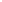 上述各项内容真实、可靠、完整。如有虚假，愿意承担相关法律责任。 经办人：          负责人：           代理人：               纳税人（签章）申请日期：      年    月    日纳税人(代理人)承诺：上述各项内容真实、可靠、完整。如有虚假，愿意承担相关法律责任。 经办人：          负责人：           代理人：               纳税人（签章）申请日期：      年    月    日纳税人(代理人)承诺：上述各项内容真实、可靠、完整。如有虚假，愿意承担相关法律责任。 经办人：          负责人：           代理人：               纳税人（签章）申请日期：      年    月    日纳税人(代理人)承诺：上述各项内容真实、可靠、完整。如有虚假，愿意承担相关法律责任。 经办人：          负责人：           代理人：               纳税人（签章）申请日期：      年    月    日纳税人(代理人)承诺：上述各项内容真实、可靠、完整。如有虚假，愿意承担相关法律责任。 经办人：          负责人：           代理人：               纳税人（签章）申请日期：      年    月    日纳税人(代理人)承诺：上述各项内容真实、可靠、完整。如有虚假，愿意承担相关法律责任。 经办人：          负责人：           代理人：               纳税人（签章）申请日期：      年    月    日纳税人(代理人)承诺：上述各项内容真实、可靠、完整。如有虚假，愿意承担相关法律责任。 经办人：          负责人：           代理人：               纳税人（签章）申请日期：      年    月    日纳税人(代理人)承诺：上述各项内容真实、可靠、完整。如有虚假，愿意承担相关法律责任。 经办人：          负责人：           代理人：               纳税人（签章）申请日期：      年    月    日纳税人(代理人)承诺：上述各项内容真实、可靠、完整。如有虚假，愿意承担相关法律责任。 经办人：          负责人：           代理人：               纳税人（签章）申请日期：      年    月    日纳税人(代理人)承诺：上述各项内容真实、可靠、完整。如有虚假，愿意承担相关法律责任。 经办人：          负责人：           代理人：               纳税人（签章）申请日期：      年    月    日纳税人(代理人)承诺：上述各项内容真实、可靠、完整。如有虚假，愿意承担相关法律责任。 经办人：          负责人：           代理人：               纳税人（签章）申请日期：      年    月    日纳税人(代理人)承诺：上述各项内容真实、可靠、完整。如有虚假，愿意承担相关法律责任。 经办人：          负责人：           代理人：               纳税人（签章）申请日期：      年    月    日纳税人(代理人)承诺：上述各项内容真实、可靠、完整。如有虚假，愿意承担相关法律责任。 经办人：          负责人：           代理人：               纳税人（签章）申请日期：      年    月    日纳税人(代理人)承诺：上述各项内容真实、可靠、完整。如有虚假，愿意承担相关法律责任。 经办人：          负责人：           代理人：               纳税人（签章）申请日期：      年    月    日纳税人(代理人)承诺：上述各项内容真实、可靠、完整。如有虚假，愿意承担相关法律责任。 经办人：          负责人：           代理人：               纳税人（签章）申请日期：      年    月    日税务机关受理情况：受理人：                                                受理税务机关（章）受理日期：      年    月    日税务机关受理情况：受理人：                                                受理税务机关（章）受理日期：      年    月    日税务机关受理情况：受理人：                                                受理税务机关（章）受理日期：      年    月    日税务机关受理情况：受理人：                                                受理税务机关（章）受理日期：      年    月    日税务机关受理情况：受理人：                                                受理税务机关（章）受理日期：      年    月    日税务机关受理情况：受理人：                                                受理税务机关（章）受理日期：      年    月    日税务机关受理情况：受理人：                                                受理税务机关（章）受理日期：      年    月    日税务机关受理情况：受理人：                                                受理税务机关（章）受理日期：      年    月    日税务机关受理情况：受理人：                                                受理税务机关（章）受理日期：      年    月    日税务机关受理情况：受理人：                                                受理税务机关（章）受理日期：      年    月    日税务机关受理情况：受理人：                                                受理税务机关（章）受理日期：      年    月    日税务机关受理情况：受理人：                                                受理税务机关（章）受理日期：      年    月    日税务机关受理情况：受理人：                                                受理税务机关（章）受理日期：      年    月    日税务机关受理情况：受理人：                                                受理税务机关（章）受理日期：      年    月    日税务机关受理情况：受理人：                                                受理税务机关（章）受理日期：      年    月    日